Projektas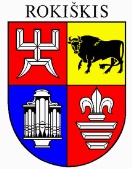 ROKIŠKIO RAJONO SAVIVALDYBĖS TARYBASPRENDIMASDĖL ROKIŠKIO RAJONO SAVIVALDYBĖS KELIŲ PRIEŽIŪROS IR PLĖTROS PROGRAMOS FINANSAVIMO LĖŠOMIS FINANSUOJAMŲ VIETINĖS REIKŠMĖS KELIŲ 2024 METŲ OBJEKTŲ SĄRAŠO PATVIRTINIMO2024 m. kovo 28 d. Nr. TS-RokiškisVadovaudamasi Lietuvos  Respublikos vietos savivaldos įstatymo 15 straipsnio 4 dalimi, Kelių priežiūros ir plėtros programos lėšų, skirtų savivaldybės vietinės reikšmės keliams, gatvėms ir takams tiesti, rekonstruoti, taisyti (remontuoti), prižiūrėti ir saugaus eismo sąlygoms užtikrinti, naudojimo, skirstymo ir prioritetinių sąrašų sudarymo tvarkos aprašo, patvirtinto Rokiškio rajono savivaldybės tarybos 2023 m. kovo 31 d. sprendimo Nr. TS-71 „Dėl kelių priežiūros ir plėtros programos lėšų, skirtų savivaldybės vietinės reikšmės keliams, gatvėms ir takams tiesti, rekonstruoti, taisyti (remontuoti), prižiūrėti ir saugaus eismo sąlygoms užtikrinti, naudojimo, skirstymo ir prioritetinių sąrašų sudarymo tvarkos aprašo patvirtinimo“, 22 punktu, Akcinės bendrovės „Via Lietuva“ generalinio direktoriaus 2024 m. sausio 31 d. įsakymo Nr. VE-21 „Dėl Kelių priežiūros ir plėtros programos finansavimo lėšų savivaldybių institucijų valdomiems vietinės reikšmės keliams paskirstymo 2024 metais“ 1 punktu, Rokiškio rajono savivaldybės taryba nusprendžia:1. Patvirtinti Rokiškio rajono savivaldybės kelių priežiūros ir plėtros programos finansavimo lėšomis finansuojamų vietinės reikšmės kelių 2024 metų objektų sąrašą (toliau – Sąrašas; pridedama).2. Įgalioti Rokiškio rajono savivaldybės administracijos direktorių pasirašyti finansavimo sutartį su Akcine bendrove „Via Lietuva“, pakeisti Sąraše nurodytas skiriamas lėšas, planuojamų darbų ir paslaugų apimtis.Sprendimas per vieną mėnesį gali būti skundžiamas Regionų apygardos administraciniam teismui, skundą (prašymą) paduodant bet kuriuose šio teismo rūmuose, Lietuvos Respublikos administracinių bylų teisenos įstatymo nustatyta tvarka.Savivaldybės meras				               Ramūnas GodeliauskasAugustinas Blažys                                                           SPRENDIMO PROJEKTODĖL ROKIŠKIO RAJONO SAVIVALDYBĖS KELIŲ PRIEŽIŪROS IR PLĖTROS PROGRAMOS FINANSAVIMO LĖŠOMIS FINANSUOJAMŲ VIETINĖS REIKŠMĖS KELIŲ 2024 METŲ OBJEKTŲ SĄRAŠO PATVIRTINIMOAIŠKINAMASIS RAŠTAS2024-03-28Projekto rengėjas – Augustinas Blažys, Statybos ir infrastruktūros plėtros skyriaus vedėjo pavaduotojasPranešėjas komitetų ir tarybos posėdžiuose – Augustinas Blažys, Statybos ir infrastruktūros plėtros skyriaus vedėjo pavaduotojas.1.Sprendimo projekto tikslas ir uždaviniaiPatvirtinti Rokiškio rajono savivaldybės kelių priežiūros ir plėtros programos finansavimo lėšomis finansuojamų vietinės reikšmės kelių 2024 metų objektų sąrašą.2. Šiuo metu galiojančios ir teikiamu klausimu siūlomos naujos teisinio reguliavimo nuostatosLietuvos Respublikos vietos savivaldos įstatymo 15 straipsnio 4 dalis, kelių priežiūros ir plėtros programos lėšų, skirtų savivaldybės vietinės reikšmės keliams, gatvėms ir takams tiesti, rekonstruoti, taisyti (remontuoti), prižiūrėti ir saugaus eismo sąlygoms užtikrinti, naudojimo, skirstymo ir prioritetinių sąrašų sudarymo tvarkos aprašo, patvirtinto Rokiškio rajono savivaldybės tarybos 2023 m. kovo 31 d. sprendimo Nr. TS-71 „Dėl kelių priežiūros ir plėtros programos lėšų, skirtų savivaldybės vietinės reikšmės keliams, gatvėms ir takams tiesti, rekonstruoti, taisyti (remontuoti), prižiūrėti ir saugaus eismo sąlygoms užtikrinti, naudojimo, skirstymo ir prioritetinių sąrašų sudarymo tvarkos aprašo patvirtinimo“, 22 punktas, Akcinės bendrovės „Via Lietuva“ generalinio direktoriaus 2024 m. sausio 31 d. įsakymo Nr. VE-21 „Dėl Kelių priežiūros ir plėtros programos finansavimo lėšų savivaldybių institucijų valdomiems vietinės reikšmės keliams paskirstymo 2024 metais“ 1 punktas.3.Laukiami rezultataiBus pradėti vykdyti kelių remonto ir priežiūros darbai, pagerės kelių būklė, padidės saugumas keliuose.4. Lėšų poreikis ir šaltiniaiKelių priežiūros ir plėtros programos lėšos.5. Antikorupcinis sprendimo projekto vertinimasTeisės akto projekte nenumatoma reguliuoti visuomeninių santykių, susijusių su Lietuvos Respublikos Korupcijos prevencijos įstatymo 8 straipsnio 1 dalyje numatytais veiksniais, todėl teisės aktas nevertintinas antikorupciniu požiūriu.6. Kiti sprendimui priimti reikalingi pagrindimai, skaičiavimai ar paaiškinimaiObjektų sąrašas suformuotas atsižvelgiant į 2024 metams savivaldybei skirtą Kelių priežiūros ir plėtros programos finansavimą, kuris yra 2499,5 tūkst. eurų (5,7 tūkst. eurų didesnis nei 2023 m.). Remontuojamos gatvės objektų sąraše išdėstytos vadovaujantis Rokiškio rajono savivaldybės tarybos 2023 m. kovo 28 d. sprendimu Nr. TS-     „Dėl Rokiškio rajono savivaldybės vietinės reikšmės kelių, gatvių ir takų tiesimo, rekonstravimo ar remonto 2024-2026 m. prioritetinio sąrašo patvirtinimo“. 2024 metais planuojama užbaigti 2023 m. pradėtus kapitalinio remonto darbus Rokiškio miesto Pramonės ir Algimanto Matulkos gatvėse, taip pat pradėti 7 objektų remonto darbus, parengti 11 gatvių remonto projektus, atlikti kitus gatvių ir kelių priežiūros darbus. Rajono savivaldybės tarybai pritarus siūlomam objektų sąrašui, savivaldybės administracija galės pasirašyti finansavimo sutartį su AB „Via Lietuva“.7.Sprendimo projekto lyginamasis variantas (jeigu teikiamas sprendimo pakeitimo projektas)-